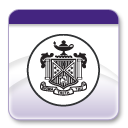 MEMBERSHIP APPLICATION INTENT FORM- Undergraduate Student/All ProgramsSigma Theta Tau International- Honor Society of NursingIota Alpha Chapter- William Paterson UniversityThe Purposes of Sigma Theta Tau International are to: 1.	Recognize superior achievement. 2.	Recognize the development of leadership qualities. 3.	Foster high professional standards. 4.	Encourage creative work. 5.	Strengthen commitment to the ideals and purposes of the profession. CRITERIA: Each undergraduate candidate for membership is required to meet the criteria for the undergraduate category of membership.  Undergraduate students are required to have completed 1/2 of the nursing curriculum, have at least a 3.0 overall GPA on a four-point scale AND rank in the upper 35% of the graduating class,  meet the expectation of academic integrity and demonstrate the ability to be a contributing member of the organization and the profession.     Name: ________________________________________________________________________              (Last)                     		   	       (First)                                 		 (Middle initial)  E-mail address: _____________________________________________________ all further correspondence will be by e-mail – It is your responsibility to provide a working e-mail address and the check your e-mail for further information.Mailing Address (complete): ___________________________________________________  Phone Number: _____________________________________________________  Present Level in Nursing Program:    _________                 _________  	              __________                                                            Traditional              	  Accelerated  	           	   RN to BSNUndergraduate Nursing Courses completed: # of course______________; # of credits: ______________Under the provision of the "Family Educational Rights and Privacy Act of 1974," I grant access to my academic record to the Iota Alpha Chapter Eligibility Committee Chairperson for consideration of my membership application to the Honor society”. ____________________________________                 ___________________   (Students Signature)                                                                   (Date)  Please attach to this form:•	A one page statement describing your activities that fulfill the purposes of Sigma Theta Tau International•	 Please attach to this form with two letters of Endorsement with one letter from an active member of Sigma Theta Tau.  The intent form, statement and the letters of endorsement MUST be submitted as a package.INCOMPLETE or LATE APPLICATIONS WILL NOT BE REVIEWED================================================================================Membership Application Intent Form - Graduate Student (Masters or Doctorate)Sigma Theta Tau International- Honor Society of NursingIota Alpha Chapter - William Paterson UniversityThe Purposes of Sigma Theta Tau International are: 1.	Recognize superior achievement. 2.	Recognize the development of leadership qualities. 3.	Foster high professional standards. 4.	Encourage creative work. 5.	Strengthen commitment to the ideals and purposes of the profession. CRITERIA: Each Graduate (masters or doctoral) candidate for membership is required to meet the criteria for the graduate category membership.  Master's and doctoral students are required to have completed 1/4 of the program of study.  Students in master's programs are required to achieve a 3.5 GPA on a four-point scale or its equivalent. Students in doctoral programs are required to achieve a 3.75 GPA on a four-point scale or its equivalent.   Name: _____________________________________________________________________                  (Last)                             	  	    (First)                		          (Middle initial)  E-mail address: _____________________________________________________ (all further correspondence will be by e-mail – It is your responsibility to provide a working e-mail address and to check your e-mail for further information.)Complete Mailing Address: ___________________________________________________  Phone Number: ____________________________________________________  Graduate Nursing Courses completed: 	Number of courses: _________________________	Number if credits: ___________________________Under the provision of the "Family Educational Rights and Privacy Act of 1974," I grant access to my academic record to the Iota Alpha Chapter Eligibility Committee Chairperson for consideration of my membership application to the honor society”.  ____________________________________                            ___________________  (Students Signature)                                                                  (Date)  Please attach to this form:A one page statement describing your activities that fulfill the purposes of Sigma Theta Tau International      Please attach to this form with two letters of Endorsement with one letter from active members of Sigma Theta Tau.  The intent form, statement and the letters of endorsement MUST be submitted as a package.INCOMPLETE or LATE APPLICATIONS WILL NOT BE REVIEWED=====================================================================================Membership Application Intent Form- Nurse LeaderSigma Theta Tau International- Honor Society of NursingIota Alpha Chapter- William Paterson UniversityThe Purposes of Sigma Theta Tau International are: 1.	Recognize superior achievement. 2.	Recognize the development of leadership qualities. 3.	Foster high professional standards. 4.	Encourage creative work. 5.	Strengthen commitment to the ideals and purposes of the profession. CRITERIA:  Nurses with a minimum of a baccalaureate degree who have demonstrated marked achievement in education, practice, research, administration or publication.  Name: _______________________________________________________________              (Last)                              (First)                                       (Middle initial)  E-mail address: _____________________________________________________ (all further correspondence will be by e-mail – It is your responsibility to provide a working e-mail address and to check your e-mail for further information.)Complete Address: _____________________________________________________________  Phone Number: _______________________________________________________  Formal Education:  (List highest degree first and attach a copy of documentation of highest degree received).  _____________________________________________________________________  _____________________________________________________________________  _____________________________________________________________________  _____________________________________________________________________  Please check areas of achievement in Nursing: ______   Education                      ______   Administration  ______   Practice                        ______   Publication  ______   Research                      ______   Other (please indicate) _______________  Please list your most recent (last five years) contributions to nursing in areas checked above.  ______________________________________________________________________  ______________________________________________________________________  ______________________________________________________________________  ______________________________________________________________________  _____________________________________________________________________      _________________________________________                        __________________  Candidate’s Signature                                                                                  Date  Please attach to this form, curriculum vitae with two letters of Endorsement with one from active member of Sigma Theta Tau.  The intent form and the letters of endorsement MUST be submitted as a package.=====================================================================================ENDORSEMENT FOR MEMBERSHIP FORMSigma Theta Tau International- Honor Society of NursingIota Alpha Chapter - William Paterson UniversityThe Purposes of Sigma Theta Tau International are: 1.	Recognize superior achievement. 2.	Recognize the development of leadership qualities. 3.	Foster high professional standards. 4.	Encourage creative work. 5.	Strengthen commitment to the ideals and purposes of the profession. Definition: An endorsement is a letter supporting an individual for membership in the chapter.  Two endorsements per individual are necessary in order for an application to be considered by the Chapter Eligibility Committee.  The endorsements are required to be from active members of Sigma Theta Tau International.  This endorsement enables the candidate to be considered for membership.  The Eligibility Committee of the chapter invites your letter of endorsement supporting the following individual for membership: Name: ________________________________   is applying for membership in the Iota Alpha Chapter. On the basis of this individual's achievement and my knowledge of the purposes of Sigma Theta Tau International, I heartily endorse this individual for membership in the chapter.Signature _______________________________________________ Date ________________ Current Chapter Membership ______________________________________________ Current Position /Title: ______________________________________________________ Relationship to Applicant _________________________________________ ===================================================================================Additional Endorsement for Nurse Leader only:* A nurse leader is eligible for membership if the leader has a minimum of a bachelor's degree and has demonstrated marked achievement in nursing in at least one of the following areas:  Education, research, practice, administration, or publication. Endorsement letter includes a statement describing the applicant’s outstanding achievement in nursing in the areas of practice, education, research, administration or publication:          